STRUTTURA STRATEGICASTRUTTURA STRATEGICASTRUTTURA STRATEGICASTRUTTURA STRATEGICASTRUTTURA STRATEGICASTRUTTURA STRATEGICASTRUTTURA STRATEGICASTRUTTURA STRATEGICASTRUTTURA STRATEGICASTRUTTURA STRATEGICASTRUTTURA STRATEGICASTRUTTURA STRATEGICASTRUTTURA STRATEGICASTRUTTURA STRATEGICASTRUTTURA STRATEGICASTRUTTURA STRATEGICASTRUTTURA STRATEGICASTRUTTURA STRATEGICASTRUTTURA STRATEGICASTRUTTURA STRATEGICASTRUTTURA STRATEGICASTRUTTURA STRATEGICASTRUTTURA STRATEGICASTRUTTURA STRATEGICASTRUTTURA STRATEGICASTRUTTURA STRATEGICASTRUTTURA STRATEGICASTRUTTURA STRATEGICASTRUTTURA STRATEGICASTRUTTURA STRATEGICASTRUTTURA STRATEGICASTRUTTURA STRATEGICASTRUTTURA STRATEGICASTRUTTURA STRATEGICAn° 018150_S04n° 018150_S04n° 018150_S04n° 018150_S04n° 018150_S04n° 018150_S04n° 018150_S04n° 018150_S04n° 018150_S04n° 018150_S04DenominazioneDenominazioneDenominazioneDenominazioneDenominazioneCroce Rossa ItalianaCroce Rossa ItalianaCroce Rossa ItalianaCroce Rossa ItalianaCroce Rossa ItalianaCroce Rossa ItalianaCroce Rossa ItalianaCroce Rossa ItalianaCroce Rossa ItalianaCroce Rossa ItalianaCroce Rossa ItalianaCroce Rossa ItalianaCroce Rossa ItalianaCroce Rossa ItalianaCroce Rossa ItalianaCroce Rossa ItalianaCroce Rossa ItalianaCroce Rossa ItalianaCroce Rossa ItalianaCroce Rossa ItalianaCroce Rossa ItalianaCroce Rossa ItalianaCroce Rossa ItalianaCroce Rossa ItalianaCroce Rossa ItalianaCroce Rossa ItalianaCroce Rossa ItalianaCroce Rossa ItalianaCroce Rossa ItalianaCroce Rossa ItalianaCroce Rossa ItalianaCroce Rossa ItalianaCroce Rossa ItalianaCroce Rossa ItalianaCroce Rossa ItalianaCroce Rossa ItalianaCroce Rossa ItalianaCroce Rossa ItalianaCroce Rossa ItalianaIndirizzoIndirizzoIndirizzoIndirizzoIndirizzovia della Stazione 1via della Stazione 1via della Stazione 1via della Stazione 1via della Stazione 1via della Stazione 1via della Stazione 1via della Stazione 1via della Stazione 1via della Stazione 1via della Stazione 1via della Stazione 1via della Stazione 1via della Stazione 1via della Stazione 1via della Stazione 1via della Stazione 1via della Stazione 1via della Stazione 1via della Stazione 1via della Stazione 1via della Stazione 1via della Stazione 1via della Stazione 1via della Stazione 1via della Stazione 1via della Stazione 1via della Stazione 1via della Stazione 1via della Stazione 1Cod. ISTAT Cod. ISTAT Cod. ISTAT Cod. ISTAT Cod. ISTAT Cod. ISTAT 018150018150018150Recapiti telefoniciRecapiti telefoniciRecapiti telefoniciRecapiti telefoniciRecapiti telefoniciCCCCCCCCC0382 6100400382 6100400382 6100400382 6100400382 6100400382 6100400382 6100400382 6100400382 610040FFFFFF0382 674040382 674040382 674040382 674040382 674040382 674040382 674040382 674040382 674040382 674040382 67404H24H24Altro (e-mail)Altro (e-mail)Altro (e-mail)Altro (e-mail)Altro (e-mail)crisiziano@cripavia.itcrisiziano@cripavia.itcrisiziano@cripavia.itcrisiziano@cripavia.itcrisiziano@cripavia.itcrisiziano@cripavia.itcrisiziano@cripavia.itcrisiziano@cripavia.itcrisiziano@cripavia.itcrisiziano@cripavia.itcrisiziano@cripavia.itcrisiziano@cripavia.itcrisiziano@cripavia.itcrisiziano@cripavia.itcrisiziano@cripavia.itcrisiziano@cripavia.itcrisiziano@cripavia.itcrisiziano@cripavia.itcrisiziano@cripavia.itcrisiziano@cripavia.itcrisiziano@cripavia.itcrisiziano@cripavia.itcrisiziano@cripavia.itcrisiziano@cripavia.itcrisiziano@cripavia.itcrisiziano@cripavia.itPEC:PEC:PEC:Tipo*Tipo*Tipo*Tipo*Tipo*SEDE DI STRUTTURA EMERGENZASEDE DI STRUTTURA EMERGENZASEDE DI STRUTTURA EMERGENZASEDE DI STRUTTURA EMERGENZASEDE DI STRUTTURA EMERGENZASEDE DI STRUTTURA EMERGENZASEDE DI STRUTTURA EMERGENZASEDE DI STRUTTURA EMERGENZASEDE DI STRUTTURA EMERGENZASEDE DI STRUTTURA EMERGENZASEDE DI STRUTTURA EMERGENZASEDE DI STRUTTURA EMERGENZASEDE DI STRUTTURA EMERGENZASEDE DI STRUTTURA EMERGENZASEDE DI STRUTTURA EMERGENZACod.*Cod.*Cod.*Cod.*Cod.*444444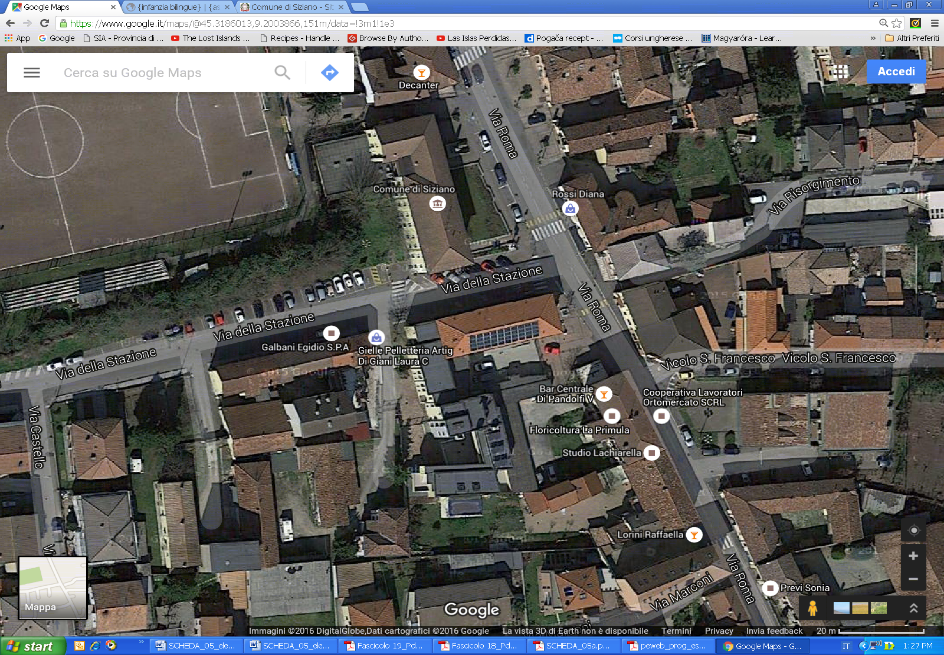 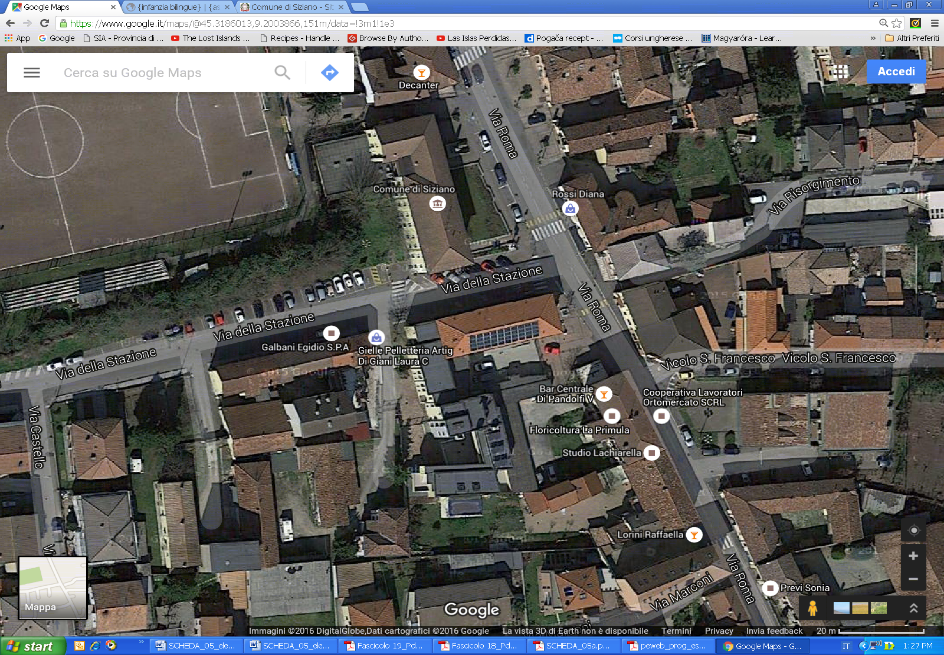 Sottotipo *Sottotipo *Sottotipo *Sottotipo *Sottotipo *Struttura di accoglienza o ricoveroStruttura di accoglienza o ricoveroStruttura di accoglienza o ricoveroStruttura di accoglienza o ricoveroStruttura di accoglienza o ricoveroStruttura di accoglienza o ricoveroStruttura di accoglienza o ricoveroStruttura di accoglienza o ricoveroStruttura di accoglienza o ricoveroStruttura di accoglienza o ricoveroStruttura di accoglienza o ricoveroStruttura di accoglienza o ricoveroStruttura di accoglienza o ricoveroStruttura di accoglienza o ricoveroStruttura di accoglienza o ricoveroCod.*Cod.*Cod.*Cod.*Cod.*111111Tipo di utilizzo nella normalità*Tipo di utilizzo nella normalità*Tipo di utilizzo nella normalità*Tipo di utilizzo nella normalità*Tipo di utilizzo nella normalità*Sede Volontari Croce Rossa ItalianaSede Volontari Croce Rossa ItalianaSede Volontari Croce Rossa ItalianaSede Volontari Croce Rossa ItalianaSede Volontari Croce Rossa ItalianaSede Volontari Croce Rossa ItalianaSede Volontari Croce Rossa ItalianaSede Volontari Croce Rossa ItalianaSede Volontari Croce Rossa ItalianaSede Volontari Croce Rossa ItalianaSede Volontari Croce Rossa ItalianaSede Volontari Croce Rossa ItalianaSede Volontari Croce Rossa ItalianaSede Volontari Croce Rossa ItalianaSede Volontari Croce Rossa ItalianaCod.*Cod.*Cod.*Cod.*Cod.*000000Area vulnerabile per il rischio:Area vulnerabile per il rischio:Area vulnerabile per il rischio:Area vulnerabile per il rischio:Area vulnerabile per il rischio:Area vulnerabile per il rischio:Area vulnerabile per il rischio:Area vulnerabile per il rischio:Area vulnerabile per il rischio:Area vulnerabile per il rischio:Area vulnerabile per il rischio:Area vulnerabile per il rischio:Area vulnerabile per il rischio:trasporto gpl e benzinatrasporto gpl e benzinatrasporto gpl e benzinatrasporto gpl e benzinatrasporto gpl e benzinatrasporto gpl e benzinatrasporto gpl e benzinatrasporto gpl e benzinatrasporto gpl e benzinatrasporto gpl e benzinatrasporto gpl e benzinatrasporto gpl e benzinatrasporto gpl e benzinatrasporto gpl e benzinatrasporto gpl e benzinatrasporto gpl e benzinatrasporto gpl e benzinatrasporto gpl e benzinaScenario n°Scenario n°Scenario n°Scenario n°Scenario n°----------------------------------------------------CARATTERISTICHE TECNICHECARATTERISTICHE TECNICHECARATTERISTICHE TECNICHECARATTERISTICHE TECNICHECARATTERISTICHE TECNICHECARATTERISTICHE TECNICHECARATTERISTICHE TECNICHECARATTERISTICHE TECNICHECARATTERISTICHE TECNICHECARATTERISTICHE TECNICHECARATTERISTICHE TECNICHECARATTERISTICHE TECNICHECARATTERISTICHE TECNICHECARATTERISTICHE TECNICHECARATTERISTICHE TECNICHECARATTERISTICHE TECNICHECARATTERISTICHE TECNICHECARATTERISTICHE TECNICHECARATTERISTICHE TECNICHECARATTERISTICHE TECNICHECARATTERISTICHE TECNICHECARATTERISTICHE TECNICHECARATTERISTICHE TECNICHECARATTERISTICHE TECNICHECARATTERISTICHE TECNICHECARATTERISTICHE TECNICHECARATTERISTICHE TECNICHECARATTERISTICHE TECNICHECARATTERISTICHE TECNICHECARATTERISTICHE TECNICHECARATTERISTICHE TECNICHESup. totale (m2)Sup. totale (m2)Sup. totale (m2)Sup. totale (m2)Sup. totale (m2)Sup. totale (m2)Sup. totale (m2)303030303030n° pianin° pianin° pianin° pianin° pianin° pianin° pianin° pianin° pianin° piani11111111N° locali/camere/auleN° locali/camere/auleN° locali/camere/auleN° locali/camere/auleN° locali/camere/auleN° locali/camere/auleN° locali/camere/aule333333Posti letto n°Posti letto n°Posti letto n°Posti letto n°Posti letto n°Posti letto n°Posti letto n°Posti letto n°Posti letto n°Posti letto n°22222222da Google Mapda Google Mapda Google Mapda Google Mapda Google Mapda Google Mapda Google Mapda Google Mapda Google Mapda Google Mapda Google Mapda Google Mapda Google MapServizi igienici n°Servizi igienici n°Servizi igienici n°Servizi igienici n°Servizi igienici n°Servizi igienici n°Servizi igienici n°111111Generatore autonomoGeneratore autonomoGeneratore autonomoGeneratore autonomoGeneratore autonomoGeneratore autonomoGeneratore autonomoGeneratore autonomoGeneratore autonomoGeneratore autonomononononononononoRistorazione/mensaRistorazione/mensaRistorazione/mensaRistorazione/mensaRistorazione/mensaRistorazione/mensaRistorazione/mensanonononononon. pastin. pastin. pastin. pastin. pastin. pastin. pastin. pastin. pastin. pasti----------------Dotata di Piano di EvacuazioneDotata di Piano di EvacuazioneDotata di Piano di EvacuazioneDotata di Piano di EvacuazioneDotata di Piano di EvacuazioneDotata di Piano di EvacuazioneDotata di Piano di EvacuazioneSiSiSiSiSiSiCostruzione antisismicaCostruzione antisismicaCostruzione antisismicaCostruzione antisismicaCostruzione antisismicaCostruzione antisismicaCostruzione antisismicaCostruzione antisismicaCostruzione antisismicaCostruzione antisismicanononononononono(da compilare solo per edifici scolastici e similari)(da compilare solo per edifici scolastici e similari)(da compilare solo per edifici scolastici e similari)(da compilare solo per edifici scolastici e similari)(da compilare solo per edifici scolastici e similari)(da compilare solo per edifici scolastici e similari)(da compilare solo per edifici scolastici e similari)(da compilare solo per edifici scolastici e similari)(da compilare solo per edifici scolastici e similari)(da compilare solo per edifici scolastici e similari)(da compilare solo per edifici scolastici e similari)(da compilare solo per edifici scolastici e similari)(da compilare solo per edifici scolastici e similari)(da compilare solo per edifici scolastici e similari)(da compilare solo per edifici scolastici e similari)(da compilare solo per edifici scolastici e similari)(da compilare solo per edifici scolastici e similari)(da compilare solo per edifici scolastici e similari)(da compilare solo per edifici scolastici e similari)(da compilare solo per edifici scolastici e similari)(da compilare solo per edifici scolastici e similari)(da compilare solo per edifici scolastici e similari)(da compilare solo per edifici scolastici e similari)(da compilare solo per edifici scolastici e similari)(da compilare solo per edifici scolastici e similari)(da compilare solo per edifici scolastici e similari)(da compilare solo per edifici scolastici e similari)(da compilare solo per edifici scolastici e similari)(da compilare solo per edifici scolastici e similari)(da compilare solo per edifici scolastici e similari)(da compilare solo per edifici scolastici e similari)(da compilare solo per edifici scolastici e similari)(da compilare solo per edifici scolastici e similari)(da compilare solo per edifici scolastici e similari)(da compilare solo per edifici scolastici e similari)(da compilare solo per edifici scolastici e similari)(da compilare solo per edifici scolastici e similari)(da compilare solo per edifici scolastici e similari)(da compilare solo per edifici scolastici e similari)(da compilare solo per edifici scolastici e similari)(da compilare solo per edifici scolastici e similari)(da compilare solo per edifici scolastici e similari)(da compilare solo per edifici scolastici e similari)(da compilare solo per edifici scolastici e similari)Anno scolasticoAnno scolasticoAnno scolasticoAnno scolastico……………………………Alunni n°Alunni n°Alunni n°Alunni n°Alunni n°Alunni n°Alunni n°Alunni n°………Docenti n°Docenti n°Docenti n°Docenti n°Docenti n°Docenti n°Docenti n°…………Altro personale n°Altro personale n°Altro personale n°Altro personale n°Altro personale n°Altro personale n°…Accesso alla strutturaPassi carraiPassi carraiPassi carraiPassi carraiPassi carraiPassi carraiPassi carraiPassi carraiPassi carraiPassi carrainononononono...........................Accesso alla strutturaCollegamenti con la viabilitàCollegamenti con la viabilitàCollegamenti con la viabilitàCollegamenti con la viabilitàCollegamenti con la viabilitàCollegamenti con la viabilitàCollegamenti con la viabilitàCollegamenti con la viabilitàCollegamenti con la viabilitàCollegamenti con la viabilitàCollegamenti con la viabilitàCollegamenti con la viabilitàCollegamenti con la viabilitàCollegamenti con la viabilitàCollegamenti con la viabilitàCollegamenti con la viabilitàCollegamenti con la viabilitàCollegamenti con la viabilitàCollegamenti con la viabilitàCollegamenti con la viabilitàCollegamenti con la viabilitàCollegamenti con la viabilitàVia RomaVia RomaVia RomaVia RomaVia RomaVia RomaVia RomaVia RomaVia RomaVia RomaVia RomaVia RomaVia RomaVia RomaVia RomaVia RomaVia RomaVia RomaVia RomaVia RomaVia RomaNOTE: presenza di garage per l’ambulanza – n°90 volontari n°1 AUTOVETTURE PER SERVIZI INTERNI  : Twingo   - n°1 AMBULANZA PER SERVIZI 118 E TRASPORTICentro diurno per anziani “L’Acero”, Guardia Medica, Croce Rossa Italiana e Poliambulatorio Fisioterapico si trovano TUTTI nel medesimo edificioNOTE: presenza di garage per l’ambulanza – n°90 volontari n°1 AUTOVETTURE PER SERVIZI INTERNI  : Twingo   - n°1 AMBULANZA PER SERVIZI 118 E TRASPORTICentro diurno per anziani “L’Acero”, Guardia Medica, Croce Rossa Italiana e Poliambulatorio Fisioterapico si trovano TUTTI nel medesimo edificioNOTE: presenza di garage per l’ambulanza – n°90 volontari n°1 AUTOVETTURE PER SERVIZI INTERNI  : Twingo   - n°1 AMBULANZA PER SERVIZI 118 E TRASPORTICentro diurno per anziani “L’Acero”, Guardia Medica, Croce Rossa Italiana e Poliambulatorio Fisioterapico si trovano TUTTI nel medesimo edificioNOTE: presenza di garage per l’ambulanza – n°90 volontari n°1 AUTOVETTURE PER SERVIZI INTERNI  : Twingo   - n°1 AMBULANZA PER SERVIZI 118 E TRASPORTICentro diurno per anziani “L’Acero”, Guardia Medica, Croce Rossa Italiana e Poliambulatorio Fisioterapico si trovano TUTTI nel medesimo edificioNOTE: presenza di garage per l’ambulanza – n°90 volontari n°1 AUTOVETTURE PER SERVIZI INTERNI  : Twingo   - n°1 AMBULANZA PER SERVIZI 118 E TRASPORTICentro diurno per anziani “L’Acero”, Guardia Medica, Croce Rossa Italiana e Poliambulatorio Fisioterapico si trovano TUTTI nel medesimo edificioNOTE: presenza di garage per l’ambulanza – n°90 volontari n°1 AUTOVETTURE PER SERVIZI INTERNI  : Twingo   - n°1 AMBULANZA PER SERVIZI 118 E TRASPORTICentro diurno per anziani “L’Acero”, Guardia Medica, Croce Rossa Italiana e Poliambulatorio Fisioterapico si trovano TUTTI nel medesimo edificioNOTE: presenza di garage per l’ambulanza – n°90 volontari n°1 AUTOVETTURE PER SERVIZI INTERNI  : Twingo   - n°1 AMBULANZA PER SERVIZI 118 E TRASPORTICentro diurno per anziani “L’Acero”, Guardia Medica, Croce Rossa Italiana e Poliambulatorio Fisioterapico si trovano TUTTI nel medesimo edificioNOTE: presenza di garage per l’ambulanza – n°90 volontari n°1 AUTOVETTURE PER SERVIZI INTERNI  : Twingo   - n°1 AMBULANZA PER SERVIZI 118 E TRASPORTICentro diurno per anziani “L’Acero”, Guardia Medica, Croce Rossa Italiana e Poliambulatorio Fisioterapico si trovano TUTTI nel medesimo edificioNOTE: presenza di garage per l’ambulanza – n°90 volontari n°1 AUTOVETTURE PER SERVIZI INTERNI  : Twingo   - n°1 AMBULANZA PER SERVIZI 118 E TRASPORTICentro diurno per anziani “L’Acero”, Guardia Medica, Croce Rossa Italiana e Poliambulatorio Fisioterapico si trovano TUTTI nel medesimo edificioNOTE: presenza di garage per l’ambulanza – n°90 volontari n°1 AUTOVETTURE PER SERVIZI INTERNI  : Twingo   - n°1 AMBULANZA PER SERVIZI 118 E TRASPORTICentro diurno per anziani “L’Acero”, Guardia Medica, Croce Rossa Italiana e Poliambulatorio Fisioterapico si trovano TUTTI nel medesimo edificioNOTE: presenza di garage per l’ambulanza – n°90 volontari n°1 AUTOVETTURE PER SERVIZI INTERNI  : Twingo   - n°1 AMBULANZA PER SERVIZI 118 E TRASPORTICentro diurno per anziani “L’Acero”, Guardia Medica, Croce Rossa Italiana e Poliambulatorio Fisioterapico si trovano TUTTI nel medesimo edificioNOTE: presenza di garage per l’ambulanza – n°90 volontari n°1 AUTOVETTURE PER SERVIZI INTERNI  : Twingo   - n°1 AMBULANZA PER SERVIZI 118 E TRASPORTICentro diurno per anziani “L’Acero”, Guardia Medica, Croce Rossa Italiana e Poliambulatorio Fisioterapico si trovano TUTTI nel medesimo edificioNOTE: presenza di garage per l’ambulanza – n°90 volontari n°1 AUTOVETTURE PER SERVIZI INTERNI  : Twingo   - n°1 AMBULANZA PER SERVIZI 118 E TRASPORTICentro diurno per anziani “L’Acero”, Guardia Medica, Croce Rossa Italiana e Poliambulatorio Fisioterapico si trovano TUTTI nel medesimo edificioNOTE: presenza di garage per l’ambulanza – n°90 volontari n°1 AUTOVETTURE PER SERVIZI INTERNI  : Twingo   - n°1 AMBULANZA PER SERVIZI 118 E TRASPORTICentro diurno per anziani “L’Acero”, Guardia Medica, Croce Rossa Italiana e Poliambulatorio Fisioterapico si trovano TUTTI nel medesimo edificioNOTE: presenza di garage per l’ambulanza – n°90 volontari n°1 AUTOVETTURE PER SERVIZI INTERNI  : Twingo   - n°1 AMBULANZA PER SERVIZI 118 E TRASPORTICentro diurno per anziani “L’Acero”, Guardia Medica, Croce Rossa Italiana e Poliambulatorio Fisioterapico si trovano TUTTI nel medesimo edificioNOTE: presenza di garage per l’ambulanza – n°90 volontari n°1 AUTOVETTURE PER SERVIZI INTERNI  : Twingo   - n°1 AMBULANZA PER SERVIZI 118 E TRASPORTICentro diurno per anziani “L’Acero”, Guardia Medica, Croce Rossa Italiana e Poliambulatorio Fisioterapico si trovano TUTTI nel medesimo edificioNOTE: presenza di garage per l’ambulanza – n°90 volontari n°1 AUTOVETTURE PER SERVIZI INTERNI  : Twingo   - n°1 AMBULANZA PER SERVIZI 118 E TRASPORTICentro diurno per anziani “L’Acero”, Guardia Medica, Croce Rossa Italiana e Poliambulatorio Fisioterapico si trovano TUTTI nel medesimo edificioNOTE: presenza di garage per l’ambulanza – n°90 volontari n°1 AUTOVETTURE PER SERVIZI INTERNI  : Twingo   - n°1 AMBULANZA PER SERVIZI 118 E TRASPORTICentro diurno per anziani “L’Acero”, Guardia Medica, Croce Rossa Italiana e Poliambulatorio Fisioterapico si trovano TUTTI nel medesimo edificioNOTE: presenza di garage per l’ambulanza – n°90 volontari n°1 AUTOVETTURE PER SERVIZI INTERNI  : Twingo   - n°1 AMBULANZA PER SERVIZI 118 E TRASPORTICentro diurno per anziani “L’Acero”, Guardia Medica, Croce Rossa Italiana e Poliambulatorio Fisioterapico si trovano TUTTI nel medesimo edificioNOTE: presenza di garage per l’ambulanza – n°90 volontari n°1 AUTOVETTURE PER SERVIZI INTERNI  : Twingo   - n°1 AMBULANZA PER SERVIZI 118 E TRASPORTICentro diurno per anziani “L’Acero”, Guardia Medica, Croce Rossa Italiana e Poliambulatorio Fisioterapico si trovano TUTTI nel medesimo edificioNOTE: presenza di garage per l’ambulanza – n°90 volontari n°1 AUTOVETTURE PER SERVIZI INTERNI  : Twingo   - n°1 AMBULANZA PER SERVIZI 118 E TRASPORTICentro diurno per anziani “L’Acero”, Guardia Medica, Croce Rossa Italiana e Poliambulatorio Fisioterapico si trovano TUTTI nel medesimo edificioNOTE: presenza di garage per l’ambulanza – n°90 volontari n°1 AUTOVETTURE PER SERVIZI INTERNI  : Twingo   - n°1 AMBULANZA PER SERVIZI 118 E TRASPORTICentro diurno per anziani “L’Acero”, Guardia Medica, Croce Rossa Italiana e Poliambulatorio Fisioterapico si trovano TUTTI nel medesimo edificioNOTE: presenza di garage per l’ambulanza – n°90 volontari n°1 AUTOVETTURE PER SERVIZI INTERNI  : Twingo   - n°1 AMBULANZA PER SERVIZI 118 E TRASPORTICentro diurno per anziani “L’Acero”, Guardia Medica, Croce Rossa Italiana e Poliambulatorio Fisioterapico si trovano TUTTI nel medesimo edificioNOTE: presenza di garage per l’ambulanza – n°90 volontari n°1 AUTOVETTURE PER SERVIZI INTERNI  : Twingo   - n°1 AMBULANZA PER SERVIZI 118 E TRASPORTICentro diurno per anziani “L’Acero”, Guardia Medica, Croce Rossa Italiana e Poliambulatorio Fisioterapico si trovano TUTTI nel medesimo edificioNOTE: presenza di garage per l’ambulanza – n°90 volontari n°1 AUTOVETTURE PER SERVIZI INTERNI  : Twingo   - n°1 AMBULANZA PER SERVIZI 118 E TRASPORTICentro diurno per anziani “L’Acero”, Guardia Medica, Croce Rossa Italiana e Poliambulatorio Fisioterapico si trovano TUTTI nel medesimo edificioNOTE: presenza di garage per l’ambulanza – n°90 volontari n°1 AUTOVETTURE PER SERVIZI INTERNI  : Twingo   - n°1 AMBULANZA PER SERVIZI 118 E TRASPORTICentro diurno per anziani “L’Acero”, Guardia Medica, Croce Rossa Italiana e Poliambulatorio Fisioterapico si trovano TUTTI nel medesimo edificioNOTE: presenza di garage per l’ambulanza – n°90 volontari n°1 AUTOVETTURE PER SERVIZI INTERNI  : Twingo   - n°1 AMBULANZA PER SERVIZI 118 E TRASPORTICentro diurno per anziani “L’Acero”, Guardia Medica, Croce Rossa Italiana e Poliambulatorio Fisioterapico si trovano TUTTI nel medesimo edificioNOTE: presenza di garage per l’ambulanza – n°90 volontari n°1 AUTOVETTURE PER SERVIZI INTERNI  : Twingo   - n°1 AMBULANZA PER SERVIZI 118 E TRASPORTICentro diurno per anziani “L’Acero”, Guardia Medica, Croce Rossa Italiana e Poliambulatorio Fisioterapico si trovano TUTTI nel medesimo edificioNOTE: presenza di garage per l’ambulanza – n°90 volontari n°1 AUTOVETTURE PER SERVIZI INTERNI  : Twingo   - n°1 AMBULANZA PER SERVIZI 118 E TRASPORTICentro diurno per anziani “L’Acero”, Guardia Medica, Croce Rossa Italiana e Poliambulatorio Fisioterapico si trovano TUTTI nel medesimo edificioNOTE: presenza di garage per l’ambulanza – n°90 volontari n°1 AUTOVETTURE PER SERVIZI INTERNI  : Twingo   - n°1 AMBULANZA PER SERVIZI 118 E TRASPORTICentro diurno per anziani “L’Acero”, Guardia Medica, Croce Rossa Italiana e Poliambulatorio Fisioterapico si trovano TUTTI nel medesimo edificioNOTE: presenza di garage per l’ambulanza – n°90 volontari n°1 AUTOVETTURE PER SERVIZI INTERNI  : Twingo   - n°1 AMBULANZA PER SERVIZI 118 E TRASPORTICentro diurno per anziani “L’Acero”, Guardia Medica, Croce Rossa Italiana e Poliambulatorio Fisioterapico si trovano TUTTI nel medesimo edificioNOTE: presenza di garage per l’ambulanza – n°90 volontari n°1 AUTOVETTURE PER SERVIZI INTERNI  : Twingo   - n°1 AMBULANZA PER SERVIZI 118 E TRASPORTICentro diurno per anziani “L’Acero”, Guardia Medica, Croce Rossa Italiana e Poliambulatorio Fisioterapico si trovano TUTTI nel medesimo edificioNOTE: presenza di garage per l’ambulanza – n°90 volontari n°1 AUTOVETTURE PER SERVIZI INTERNI  : Twingo   - n°1 AMBULANZA PER SERVIZI 118 E TRASPORTICentro diurno per anziani “L’Acero”, Guardia Medica, Croce Rossa Italiana e Poliambulatorio Fisioterapico si trovano TUTTI nel medesimo edificioNOTE: presenza di garage per l’ambulanza – n°90 volontari n°1 AUTOVETTURE PER SERVIZI INTERNI  : Twingo   - n°1 AMBULANZA PER SERVIZI 118 E TRASPORTICentro diurno per anziani “L’Acero”, Guardia Medica, Croce Rossa Italiana e Poliambulatorio Fisioterapico si trovano TUTTI nel medesimo edificioNOTE: presenza di garage per l’ambulanza – n°90 volontari n°1 AUTOVETTURE PER SERVIZI INTERNI  : Twingo   - n°1 AMBULANZA PER SERVIZI 118 E TRASPORTICentro diurno per anziani “L’Acero”, Guardia Medica, Croce Rossa Italiana e Poliambulatorio Fisioterapico si trovano TUTTI nel medesimo edificioNOTE: presenza di garage per l’ambulanza – n°90 volontari n°1 AUTOVETTURE PER SERVIZI INTERNI  : Twingo   - n°1 AMBULANZA PER SERVIZI 118 E TRASPORTICentro diurno per anziani “L’Acero”, Guardia Medica, Croce Rossa Italiana e Poliambulatorio Fisioterapico si trovano TUTTI nel medesimo edificioNOTE: presenza di garage per l’ambulanza – n°90 volontari n°1 AUTOVETTURE PER SERVIZI INTERNI  : Twingo   - n°1 AMBULANZA PER SERVIZI 118 E TRASPORTICentro diurno per anziani “L’Acero”, Guardia Medica, Croce Rossa Italiana e Poliambulatorio Fisioterapico si trovano TUTTI nel medesimo edificioNOTE: presenza di garage per l’ambulanza – n°90 volontari n°1 AUTOVETTURE PER SERVIZI INTERNI  : Twingo   - n°1 AMBULANZA PER SERVIZI 118 E TRASPORTICentro diurno per anziani “L’Acero”, Guardia Medica, Croce Rossa Italiana e Poliambulatorio Fisioterapico si trovano TUTTI nel medesimo edificioNOTE: presenza di garage per l’ambulanza – n°90 volontari n°1 AUTOVETTURE PER SERVIZI INTERNI  : Twingo   - n°1 AMBULANZA PER SERVIZI 118 E TRASPORTICentro diurno per anziani “L’Acero”, Guardia Medica, Croce Rossa Italiana e Poliambulatorio Fisioterapico si trovano TUTTI nel medesimo edificioNOTE: presenza di garage per l’ambulanza – n°90 volontari n°1 AUTOVETTURE PER SERVIZI INTERNI  : Twingo   - n°1 AMBULANZA PER SERVIZI 118 E TRASPORTICentro diurno per anziani “L’Acero”, Guardia Medica, Croce Rossa Italiana e Poliambulatorio Fisioterapico si trovano TUTTI nel medesimo edificioNOTE: presenza di garage per l’ambulanza – n°90 volontari n°1 AUTOVETTURE PER SERVIZI INTERNI  : Twingo   - n°1 AMBULANZA PER SERVIZI 118 E TRASPORTICentro diurno per anziani “L’Acero”, Guardia Medica, Croce Rossa Italiana e Poliambulatorio Fisioterapico si trovano TUTTI nel medesimo edificioNOTE: presenza di garage per l’ambulanza – n°90 volontari n°1 AUTOVETTURE PER SERVIZI INTERNI  : Twingo   - n°1 AMBULANZA PER SERVIZI 118 E TRASPORTICentro diurno per anziani “L’Acero”, Guardia Medica, Croce Rossa Italiana e Poliambulatorio Fisioterapico si trovano TUTTI nel medesimo edificioNOTE: presenza di garage per l’ambulanza – n°90 volontari n°1 AUTOVETTURE PER SERVIZI INTERNI  : Twingo   - n°1 AMBULANZA PER SERVIZI 118 E TRASPORTICentro diurno per anziani “L’Acero”, Guardia Medica, Croce Rossa Italiana e Poliambulatorio Fisioterapico si trovano TUTTI nel medesimo edificioNOTE: presenza di garage per l’ambulanza – n°90 volontari n°1 AUTOVETTURE PER SERVIZI INTERNI  : Twingo   - n°1 AMBULANZA PER SERVIZI 118 E TRASPORTICentro diurno per anziani “L’Acero”, Guardia Medica, Croce Rossa Italiana e Poliambulatorio Fisioterapico si trovano TUTTI nel medesimo edificioDETENTORE DELLA STRUTTURA / Generalità del Proprietario DETENTORE DELLA STRUTTURA / Generalità del Proprietario DETENTORE DELLA STRUTTURA / Generalità del Proprietario DETENTORE DELLA STRUTTURA / Generalità del Proprietario DETENTORE DELLA STRUTTURA / Generalità del Proprietario DETENTORE DELLA STRUTTURA / Generalità del Proprietario DETENTORE DELLA STRUTTURA / Generalità del Proprietario DETENTORE DELLA STRUTTURA / Generalità del Proprietario DETENTORE DELLA STRUTTURA / Generalità del Proprietario DETENTORE DELLA STRUTTURA / Generalità del Proprietario DETENTORE DELLA STRUTTURA / Generalità del Proprietario DETENTORE DELLA STRUTTURA / Generalità del Proprietario DETENTORE DELLA STRUTTURA / Generalità del Proprietario DETENTORE DELLA STRUTTURA / Generalità del Proprietario DETENTORE DELLA STRUTTURA / Generalità del Proprietario DETENTORE DELLA STRUTTURA / Generalità del Proprietario DETENTORE DELLA STRUTTURA / Generalità del Proprietario DETENTORE DELLA STRUTTURA / Generalità del Proprietario DETENTORE DELLA STRUTTURA / Generalità del Proprietario DETENTORE DELLA STRUTTURA / Generalità del Proprietario DETENTORE DELLA STRUTTURA / Generalità del Proprietario DETENTORE DELLA STRUTTURA / Generalità del Proprietario DETENTORE DELLA STRUTTURA / Generalità del Proprietario DETENTORE DELLA STRUTTURA / Generalità del Proprietario DETENTORE DELLA STRUTTURA / Generalità del Proprietario DETENTORE DELLA STRUTTURA / Generalità del Proprietario DETENTORE DELLA STRUTTURA / Generalità del Proprietario DETENTORE DELLA STRUTTURA / Generalità del Proprietario DETENTORE DELLA STRUTTURA / Generalità del Proprietario DETENTORE DELLA STRUTTURA / Generalità del Proprietario DETENTORE DELLA STRUTTURA / Generalità del Proprietario DETENTORE DELLA STRUTTURA / Generalità del Proprietario DETENTORE DELLA STRUTTURA / Generalità del Proprietario DETENTORE DELLA STRUTTURA / Generalità del Proprietario DETENTORE DELLA STRUTTURA / Generalità del Proprietario DETENTORE DELLA STRUTTURA / Generalità del Proprietario DETENTORE DELLA STRUTTURA / Generalità del Proprietario DETENTORE DELLA STRUTTURA / Generalità del Proprietario DETENTORE DELLA STRUTTURA / Generalità del Proprietario DETENTORE DELLA STRUTTURA / Generalità del Proprietario DETENTORE DELLA STRUTTURA / Generalità del Proprietario DETENTORE DELLA STRUTTURA / Generalità del Proprietario DETENTORE DELLA STRUTTURA / Generalità del Proprietario DETENTORE DELLA STRUTTURA / Generalità del Proprietario Cognome/Nome o Rag. Soc. leCognome/Nome o Rag. Soc. leCognome/Nome o Rag. Soc. leCognome/Nome o Rag. Soc. leCognome/Nome o Rag. Soc. leCognome/Nome o Rag. Soc. leCognome/Nome o Rag. Soc. leCognome/Nome o Rag. Soc. leCognome/Nome o Rag. Soc. leCognome/Nome o Rag. Soc. leCognome/Nome o Rag. Soc. leCognome/Nome o Rag. Soc. leCognome/Nome o Rag. Soc. leCroce Rossa ItalianaCroce Rossa ItalianaCroce Rossa ItalianaCroce Rossa ItalianaCroce Rossa ItalianaCroce Rossa ItalianaCroce Rossa ItalianaCroce Rossa ItalianaCroce Rossa ItalianaCroce Rossa ItalianaCroce Rossa ItalianaCroce Rossa ItalianaCroce Rossa ItalianaCroce Rossa ItalianaCroce Rossa ItalianaCroce Rossa ItalianaCroce Rossa ItalianaCroce Rossa ItalianaCroce Rossa ItalianaCroce Rossa ItalianaCroce Rossa ItalianaCroce Rossa ItalianaCroce Rossa ItalianaCroce Rossa ItalianaCroce Rossa ItalianaCroce Rossa ItalianaCroce Rossa ItalianaCroce Rossa ItalianaCroce Rossa ItalianaCroce Rossa ItalianaCroce Rossa ItalianaIndirizzoIndirizzoIndirizzoIndirizzoIndirizzoIndirizzoIndirizzoIndirizzoIndirizzoIndirizzoIndirizzoIndirizzoIndirizzovia della Stazione 1via della Stazione 1via della Stazione 1via della Stazione 1via della Stazione 1via della Stazione 1via della Stazione 1via della Stazione 1via della Stazione 1via della Stazione 1via della Stazione 1via della Stazione 1via della Stazione 1via della Stazione 1via della Stazione 1via della Stazione 1via della Stazione 1via della Stazione 1via della Stazione 1via della Stazione 1via della Stazione 1via della Stazione 1via della Stazione 1via della Stazione 1via della Stazione 1via della Stazione 1via della Stazione 1via della Stazione 1via della Stazione 1via della Stazione 1via della Stazione 1Recapiti telefoniciRecapiti telefoniciRecapiti telefoniciRecapiti telefoniciRecapiti telefoniciRecapiti telefoniciCC0382 6100400382 6100400382 6100400382 6100400382 6100400382 6100400382 6100400382 610040FF0382 674040382 674040382 674040382 674040382 674040382 674040382 674040382 674040382 67404H24H24H24n.d.n.d.n.d.n.d.n.d.Altro (e.mail)Altro (e.mail)Altro (e.mail)crisiziano@cripavia.itcrisiziano@cripavia.itcrisiziano@cripavia.itcrisiziano@cripavia.itcrisiziano@cripavia.itcrisiziano@cripavia.itcrisiziano@cripavia.itcrisiziano@cripavia.itcrisiziano@cripavia.itcrisiziano@cripavia.itcrisiziano@cripavia.itcrisiziano@cripavia.itcrisiziano@cripavia.itcrisiziano@cripavia.itcrisiziano@cripavia.itcrisiziano@cripavia.itcrisiziano@cripavia.itcrisiziano@cripavia.itcrisiziano@cripavia.itcrisiziano@cripavia.itcrisiziano@cripavia.itcrisiziano@cripavia.itcrisiziano@cripavia.itcrisiziano@cripavia.itPEC:PEC:PEC:PEC:PEC:RESPONSABILE DELLA STRUTTURARESPONSABILE DELLA STRUTTURARESPONSABILE DELLA STRUTTURARESPONSABILE DELLA STRUTTURARESPONSABILE DELLA STRUTTURARESPONSABILE DELLA STRUTTURARESPONSABILE DELLA STRUTTURARESPONSABILE DELLA STRUTTURARESPONSABILE DELLA STRUTTURARESPONSABILE DELLA STRUTTURARESPONSABILE DELLA STRUTTURARESPONSABILE DELLA STRUTTURARESPONSABILE DELLA STRUTTURARESPONSABILE DELLA STRUTTURARESPONSABILE DELLA STRUTTURARESPONSABILE DELLA STRUTTURARESPONSABILE DELLA STRUTTURARESPONSABILE DELLA STRUTTURARESPONSABILE DELLA STRUTTURARESPONSABILE DELLA STRUTTURARESPONSABILE DELLA STRUTTURARESPONSABILE DELLA STRUTTURARESPONSABILE DELLA STRUTTURARESPONSABILE DELLA STRUTTURARESPONSABILE DELLA STRUTTURARESPONSABILE DELLA STRUTTURARESPONSABILE DELLA STRUTTURARESPONSABILE DELLA STRUTTURARESPONSABILE DELLA STRUTTURARESPONSABILE DELLA STRUTTURARESPONSABILE DELLA STRUTTURARESPONSABILE DELLA STRUTTURARESPONSABILE DELLA STRUTTURARESPONSABILE DELLA STRUTTURARESPONSABILE DELLA STRUTTURARESPONSABILE DELLA STRUTTURARESPONSABILE DELLA STRUTTURARESPONSABILE DELLA STRUTTURARESPONSABILE DELLA STRUTTURARESPONSABILE DELLA STRUTTURARESPONSABILE DELLA STRUTTURARESPONSABILE DELLA STRUTTURARESPONSABILE DELLA STRUTTURARESPONSABILE DELLA STRUTTURACognome/Nome o Rag. Soc. leCognome/Nome o Rag. Soc. leCognome/Nome o Rag. Soc. leCognome/Nome o Rag. Soc. leCognome/Nome o Rag. Soc. leCognome/Nome o Rag. Soc. leCognome/Nome o Rag. Soc. leCognome/Nome o Rag. Soc. leCognome/Nome o Rag. Soc. leCognome/Nome o Rag. Soc. leCognome/Nome o Rag. Soc. leCognome/Nome o Rag. Soc. leCognome/Nome o Rag. Soc. leSig. Luca AnelliSig. Luca AnelliSig. Luca AnelliSig. Luca AnelliSig. Luca AnelliSig. Luca AnelliSig. Luca AnelliSig. Luca AnelliSig. Luca AnelliSig. Luca AnelliSig. Luca AnelliSig. Luca AnelliSig. Luca AnelliSig. Luca AnelliSig. Luca AnelliSig. Luca AnelliSig. Luca AnelliSig. Luca AnelliSig. Luca AnelliSig. Luca AnelliSig. Luca AnelliSig. Luca AnelliSig. Luca AnelliSig. Luca AnelliSig. Luca AnelliSig. Luca AnelliSig. Luca AnelliSig. Luca AnelliSig. Luca AnelliSig. Luca AnelliSig. Luca AnelliMansione/Funzione:Mansione/Funzione:Mansione/Funzione:Mansione/Funzione:Mansione/Funzione:Mansione/Funzione:Mansione/Funzione:Mansione/Funzione:Mansione/Funzione:Mansione/Funzione:PresidentePresidentePresidentePresidentePresidentePresidentePresidentePresidentePresidentePresidentePresidentePresidentePresidentePresidentePresidentePresidentePresidentePresidentePresidentePresidentePresidentePresidentePresidentePresidentePresidentePresidentePresidentePresidentePresidentePresidentePresidentePresidentePresidentePresidenteIndirizzoIndirizzoIndirizzoIndirizzoIndirizzoIndirizzoIndirizzoIndirizzoIndirizzoIndirizzovia della Stazione 1via della Stazione 1via della Stazione 1via della Stazione 1via della Stazione 1via della Stazione 1via della Stazione 1via della Stazione 1via della Stazione 1via della Stazione 1via della Stazione 1via della Stazione 1via della Stazione 1via della Stazione 1via della Stazione 1via della Stazione 1via della Stazione 1via della Stazione 1via della Stazione 1via della Stazione 1via della Stazione 1via della Stazione 1via della Stazione 1via della Stazione 1via della Stazione 1via della Stazione 1via della Stazione 1via della Stazione 1via della Stazione 1via della Stazione 1via della Stazione 1via della Stazione 1via della Stazione 1via della Stazione 1Recapiti telefoniciRecapiti telefoniciRecapiti telefoniciRecapiti telefoniciRecapiti telefoniciRecapiti telefoniciCC0382 6100400382 6100400382 6100400382 6100400382 6100400382 6100400382 6100400382 610040DDFFFFF0382 674040382 674040382 674040382 674040382 674040382 674040382 674040382 674040382 67404CellCellAltro (e.mail)Altro (e.mail)Altro (e.mail)ALTRO RESPONSABILE DELLA STRUTTURAALTRO RESPONSABILE DELLA STRUTTURAALTRO RESPONSABILE DELLA STRUTTURAALTRO RESPONSABILE DELLA STRUTTURAALTRO RESPONSABILE DELLA STRUTTURAALTRO RESPONSABILE DELLA STRUTTURAALTRO RESPONSABILE DELLA STRUTTURAALTRO RESPONSABILE DELLA STRUTTURAALTRO RESPONSABILE DELLA STRUTTURAALTRO RESPONSABILE DELLA STRUTTURAALTRO RESPONSABILE DELLA STRUTTURAALTRO RESPONSABILE DELLA STRUTTURAALTRO RESPONSABILE DELLA STRUTTURAALTRO RESPONSABILE DELLA STRUTTURAALTRO RESPONSABILE DELLA STRUTTURAALTRO RESPONSABILE DELLA STRUTTURAALTRO RESPONSABILE DELLA STRUTTURAALTRO RESPONSABILE DELLA STRUTTURAALTRO RESPONSABILE DELLA STRUTTURAALTRO RESPONSABILE DELLA STRUTTURAALTRO RESPONSABILE DELLA STRUTTURAALTRO RESPONSABILE DELLA STRUTTURAALTRO RESPONSABILE DELLA STRUTTURAALTRO RESPONSABILE DELLA STRUTTURAALTRO RESPONSABILE DELLA STRUTTURAALTRO RESPONSABILE DELLA STRUTTURAALTRO RESPONSABILE DELLA STRUTTURAALTRO RESPONSABILE DELLA STRUTTURAALTRO RESPONSABILE DELLA STRUTTURAALTRO RESPONSABILE DELLA STRUTTURAALTRO RESPONSABILE DELLA STRUTTURAALTRO RESPONSABILE DELLA STRUTTURAALTRO RESPONSABILE DELLA STRUTTURAALTRO RESPONSABILE DELLA STRUTTURAALTRO RESPONSABILE DELLA STRUTTURAALTRO RESPONSABILE DELLA STRUTTURAALTRO RESPONSABILE DELLA STRUTTURAALTRO RESPONSABILE DELLA STRUTTURAALTRO RESPONSABILE DELLA STRUTTURAALTRO RESPONSABILE DELLA STRUTTURAALTRO RESPONSABILE DELLA STRUTTURAALTRO RESPONSABILE DELLA STRUTTURAALTRO RESPONSABILE DELLA STRUTTURAALTRO RESPONSABILE DELLA STRUTTURACognome/Nome o Rag. Soc. leCognome/Nome o Rag. Soc. leCognome/Nome o Rag. Soc. leCognome/Nome o Rag. Soc. leCognome/Nome o Rag. Soc. leCognome/Nome o Rag. Soc. leCognome/Nome o Rag. Soc. leCognome/Nome o Rag. Soc. leCognome/Nome o Rag. Soc. leCognome/Nome o Rag. Soc. leCognome/Nome o Rag. Soc. leCognome/Nome o Rag. Soc. leIndirizzoIndirizzoIndirizzoIndirizzoIndirizzoIndirizzoIndirizzoIndirizzoIndirizzoIndirizzoIndirizzoIndirizzoMansione/Funzione:Mansione/Funzione:Mansione/Funzione:Mansione/Funzione:Mansione/Funzione:Mansione/Funzione:Mansione/Funzione:Mansione/Funzione:Mansione/Funzione:Recapiti telef.Recapiti telef.Recapiti telef.Recapiti telef.Recapiti telef.DDDDDDDDDFFCellCellCellCellCellCellAltro (e.mail)Altro (e.mail)